				                       2020-02-02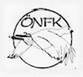 			ProtokollKonstituerandemöte Övre Norra Fågelhundsklubben§1     Ordförande Jonatan Öhman öppnade mötet. §2     Till viceordförande valdes Roger Englund §3     Till sekreterare valdes Mariann Hjort §4     Till kassör valdes Ola Johansson. §5     Mariann Hjort valdes till sekreterare för mötet. §6     Till firmatecknare valdes kassör och ordföranden var för sig,                maxbelopp 50,000:-. §7     Nästa möte planerades till 9/3 2020 kl 18.30. Plats: Telefonmöte §8    Mötet avslutades. Ordförande    	Vid protokollet 	Jonatan Öhman            Mariann Hjort		Justerare	                    Justerare			Mikael Hjort	Susanna Gidlund	